Materia de Diseño Propio de 2º de BachilleratoACTIVIDAD FÍSICA, SALUD Y CALIDAD DE VIDA	 INTRODUCCIÓNSi verdaderamente estamos buscando alternativas válidas al fomento de hábitos saludables de nuestro alumnado y que reduzcan el sedentarismo, el consumo de alcohol y tabaco, junto a otro tipo de drogas, a edades cada vez más tempranas, tenemos una gran oportunidad con esta materia de Actividad Física, Salud y Calidad de Vida. A través de la misma, se va a posibilitar el aumento del tiempo de práctica deportiva entre el alumnado y que de esa forma aumente la adherencia real a una vida sana apartada de hábitos perjudiciales. La materia “Actividad Física, Salud y Calidad de Vida” va a favorecer el desarrollo de competencias específicas propias de la materia que conectan con objetivos de etapa como el de “afianzar hábitos de actividades físico-deportivas para favorecer el bienestar físico y mental, así como medio de desarrollo personal y social”.  Por otro lado, dado el carácter propedéutico del Bachillerato y la evolución que ha experimentado el número de profesiones y de oferta de estudios superiores relacionados con la actividad físico-deportiva, con la salud individual y colectiva, y con el uso adecuado del tiempo libre, esta materia tratará de presentar distintas alternativas que sirvan para que el alumnado pueda adoptar criterios de valoración de estas profesiones y posibilidades de estudio, ya sea en el ámbito universitario, en el de la formación profesional o en el de las enseñanzas deportivas, así como las profesiones en las que las capacidades físicas y motrices se convierten en un aspecto imprescindible para su desarrollo. Las principales líneas de trabajo a tener en cuenta con esta materia se basarán en experimentar y afrontar con éxito un amplio espectro de situaciones motrices, creando adherencia y fomentando estilos de vida saludables; adquirir competencias en la organización de actividades, el trabajo colaborativo, así como en la gestión y dirección de grupos en relación con las actividades físicas y deportivas; adoptar una postura ética, crítica y proactiva sobre el impacto social de estas actividades, favoreciendo la inclusión y comprendiendo su implicación en las diferentes manifestaciones culturales, además de su influencia en el entorno urbano y natural de una manera eco-sostenible.Con el desarrollo de esta materia de “Actividad Física, Salud y Calidad de Vida” no podemos olvidar la que podemos determinar finalidad principal, que no es otra que el desarrollo de la competencia motriz, entendida como la integración de conocimientos, procedimientos, actitudes y emociones vinculados a la conducta motora. Esta competencia viene descrita en la normativa andaluza como elemento transversal a trabajar por todas las materias. Para el desarrollo de la competencia motriz no es suficiente con la mera práctica, sino que es necesario el análisis crítico que afiance actitudes, valores referenciados al cuerpo, al movimiento y a la relación con el entorno. De este modo el alumnado logrará controlar y dar sentido a las propias acciones motrices, comprender los aspectos perceptivos, emotivos y cognitivos relacionados con dichas acciones y gestionar las emociones vinculadas a las mismas, además de integrar conocimientos y habilidades transversales como el trabajo en equipo, el juego limpio, el respeto a las normas, y la seguridad entre otras. Todo ello con el objetivo final de hacer que nuestra ciudadanía sea competente motrizmente y que los hábitos adquiridos sirvan para poder tener autonomía en la práctica de actividades físico-deportivas, una vida activa a lo largo de los años y una mejor calidad de vida en todos los aspectos.En este aspecto, esta materia pretende ofrecer al alumnado de 2º de Bachillerato la posibilidad de seguir desarrollando su competencia dentro del ámbito escolar, con un tiempo programado y bajo la supervisión de profesionales, de especial importancia en un curso escolar que, debido a la alta exigencia académica, impide a muchos de nuestros alumnos y alumnas seguir con una práctica físico-deportiva regular en otros momentos del día. Por ello, favorecerá la prevención a nivel de salud mental con la gestión de ansiedades y estrés por la exigencia en los estudios de este nivel educativo y la cercanía con la PEvAU, además de saber que, la realización de actividad física está íntimamente relacionada con mejores resultados académicos, tan deseados por el alumnado de este curso en este momento crucial de su vida.Igualmente, el desarrollo de esta materia de diseño propio de 2º de bachillerato supone la adquisición o consolidación de conocimientos, experiencias y aprendizajes básicos relacionados con hábitos saludables que se han instaurado en la etapa de secundaria, así como en el primer curso de bachillerato y la materia optativa de 2º de bachillerato de Actividad Física, Salud y Sociedad, como la práctica regular de actividad física, buena alimentación, organización de su tiempo libre a nivel deportivo, realizar desplazamientos activos que ayuden a evadirse de la presión y ansiedad del curso, etc. También para los estudiantes de ciclos formativos de grado superior o grados universitarios relacionados con la actividad física y la salud.OBJETIVOSLa enseñanza de la materia “Actividad física, Salud y Calidad de Vida” en 2º de bachillerato contribuirá a la adquisición de todos los objetivos generales de la etapa de Bachillerato; no obstante, debido a su relación con esta materia, será el objetivo “m” el que más relación establezca con la misma.Ejercer la ciudadanía democrática, desde una perspectiva global, y adquirir una conciencia cívica responsable, inspirada por los valores de la Constitución Española, así como por los derechos humanos, que fomente la corresponsabilidad en la construcción de una sociedad justa y equitativa.Consolidar una madurez personal, afectivo-sexual y social que les permita actuar de forma respetuosa, responsable y autónoma y desarrollar su espíritu crítico. Prever, detectar y resolver pacíficamente los conflictos personales, familiares y sociales, así como las posibles situaciones de violencia. Fomentar la igualdad efectiva de derechos y oportunidades de mujeres y hombres, analizar y valorar críticamente las desigualdades existentes, así como el reconocimiento y enseñanza del papel de las mujeres en la historia e impulsar la igualdad real y la no discriminación por razón de nacimiento, sexo, origen racial o étnico, discapacidad, edad, enfermedad, religión o creencias, orientación sexual o identidad de género o cualquier otra condición o circunstancia personal o social. Afianzar los hábitos de lectura, estudio y disciplina, como condiciones necesarias para el eficaz aprovechamiento del aprendizaje, y como medio de desarrollo personal. Dominar, tanto en su expresión oral como escrita, la lengua castellana y, en su caso, la lengua cooficial de su comunidad autónoma. Expresarse con fluidez y corrección en una o más lenguas extranjeras. Utilizar con solvencia y responsabilidad las tecnologías de la información y la comunicación. Conocer y valorar críticamente las realidades del mundo contemporáneo, sus antecedentes históricos y los principales factores de su evolución. Participar de forma solidaria en el desarrollo y mejora de su entorno social. Acceder a los conocimientos científicos y tecnológicos fundamentales y dominar las habilidades básicas propias de la modalidad elegida. Comprender los elementos y procedimientos fundamentales de la investigación y de los métodos científicos. Conocer y valorar de forma crítica la contribución de la ciencia y la tecnología en el cambio de las condiciones de vida, así como afianzar la sensibilidad y el respeto hacia el medio ambiente. Afianzar el espíritu emprendedor con actitudes de creatividad, flexibilidad, iniciativa, trabajo en equipo, confianza en uno mismo y sentido crítico. Desarrollar la sensibilidad artística y literaria, así como el criterio estético, como fuentes de formación y enriquecimiento cultural. Utilizar la educación física y el deporte para favorecer el desarrollo personal y social. Afianzar los hábitos de actividades físico-deportivas para favorecer el bienestar físico y mental, así como medio de desarrollo personal y social. Afianzar actitudes de respeto y prevención en el ámbito de la movilidad segura y saludable. Fomentar una actitud responsable y comprometida en la lucha contra el cambio climático y en la defensa del desarrollo sostenible.COMPETENCIAS ESPECÍFICASCon el desarrollo de la materia de “Actividad Física, Salud y Calidad de Vida” se pretende la adquisición de una serie de competencias específicas que van a tener un enfoque a las siguientes líneas básicas:Experimentar y afrontar con éxito un amplio espectro de situaciones motrices, creando adherencia y fomentando estilos de vida saludables. Adquirir competencias en la organización de actividades, el trabajo colaborativo, así como en la gestión y dirección de grupos en relación con las actividades físicas y deportivas. Adoptar una postura ética, crítica y proactiva sobre el impacto social de estas actividades, favoreciendo la inclusión y comprendiendo su implicación en las diferentes manifestaciones culturales, además de su influencia en el entorno urbano y natural de una manera eco-sostenible. 1. Asentar, practicar y promover en su entorno próximo estilos de vida activos y saludables, planificando la actividad física propia y de terceros, partiendo de una evaluación inicial en base a parámetros científicos asequibles de las características fisiológicas y biométricas de los participantes, sus necesidades y motivaciones, así como de las condiciones del contexto para incorporar estilos de vida saludables. Gracias a la adquisición de esta competencia especifica, el alumnado no solo adoptará de forma estable estilos de vida activa y saludable, sino que compartirá información y actitudes, colaborando con los demás en la incorporación de estos hábitos. De este modo, el alumnado generará objetivos de mantenimiento y mejora de la condición física y motora ajustados a sus posibilidades y condiciones de su entorno, mejorando la eficiencia de los procesos. Mantendrá, además, una actitud alerta y de análisis crítico ante aquellos comportamientos, estereotipos e informaciones contrarias a los criterios adquiridos sobre una actividad física y deportiva saludable. Esta competencia específica se conecta con los siguientes descriptores: STEM2: Utiliza el pensamiento científico para entender y explicar fenómenos relacionados con la modalidad elegida, confiando en el conocimiento como motor de desarrollo, planteándose hipótesis y contrastándolas o comprobándolas mediante la observación, la experimentación y la investigación, utilizando herramientas e instrumentos adecuados, apreciando la importancia de la precisión y la veracidad y mostrando una actitud crítica acerca del alcance y limitaciones de los métodos empleados. STEM5: Planea y emprende acciones fundamentadas científicamente para promover la salud física y mental, y preservar el medio ambiente y los seres vivos, practicando el consumo responsable, aplicando principios de ética y seguridad para crear valor y transformar su entorno de forma sostenible adquiriendo compromisos como ciudadano en el ámbito local y global. CD4: Evalúa riesgos y aplica medidas al usar las tecnologías digitales para proteger los dispositivos, los datos personales, la salud y el medioambiente y hace un uso crítico, legal, seguro, saludable y sostenible de dichas tecnologías CPSAA1.2: Desarrolla una personalidad autónoma, gestionando constructivamente los cambios, la participación social y su propia actividad para dirigir su vida. CPSAA2: Adopta de forma autónoma un estilo de vida sostenible y atiende al bienestar físico y mental propio y de los demás, buscando y ofreciendo apoyo en la sociedad para construir un mundo más saludable. CPSAA5: Planifica a largo plazo evaluando los propósitos y los procesos de la construcción del conocimiento, relacionando los diferentes campos del mismo para desarrollar procesos autorregulados de aprendizaje que le permitan transmitir ese conocimiento, proponer ideas creativas y resolver problemas con autonomía. 2. Experimentar y desarrollar competencias, además de la motriz, implicadas en los estudios y salidas profesionales asociadas a la actividad física y el deporte, tales como dirección de grupos, organización de actividades, observación de situaciones motoras, diseño de actividades creativas, de ocio y de enseñanzas deportivas para dotar al alumnado de una visión global de las actividades motrices en los diferentes contextos que se pueda encontrar en su futuro desempeño laboral. Esta competencia específica focaliza la atención en la adquisición y desarrollo de habilidades activadas con los diferentes roles implicados en las situaciones de actividad física, deportivas y expresivas. Supone pues, por un lado, la experimentación de funciones implicadas en las salidas profesionales o estudios posteriores relacionados con la actividad física; y por otro, adquirir preparación previa, en el caso de que esa decisión sea conducente a estas salidas. Esta competencia específica se conecta con los siguientes descriptores: CCL1: Se expresa de forma oral, escrita, signada o multimodal con fluidez, coherencia, corrección y adecuación a los diferentes contextos sociales y académicos, y participa en interacciones comunicativas con actitud cooperativa y respetuosa tanto para intercambiar información, crear conocimiento y argumentar sus opiniones como para establecer y cuidar sus relaciones interpersonales. CCL5: Pone sus prácticas comunicativas al servicio de la convivencia democrática, la resolución dialogada de los conflictos y la igualdad de derechos de todas las personas, evitando y rechazando los usos discriminatorios, así como los abusos de poder, para favorecer la utilización no solo eficaz sino también ética de los diferentes sistemas de comunicación. STEM5: Planea y emprende acciones fundamentadas científicamente para promover la salud física y mental, y preservar el medio ambiente y los seres vivos, practicando el consumo responsable, aplicando principios de ética y seguridad para crear valor y transformar su entorno de forma sostenible adquiriendo compromisos como ciudadano en el ámbito local y global. CD2: Crea, integra y reelabora contenidos digitales de forma individual o colectiva, aplicando medidas de seguridad y respetando, en todo momento, los derechos de autoría digital para ampliar sus recursos y generar nuevo conocimiento CD3: Selecciona, configura y utiliza dispositivos digitales, herramientas, aplicaciones y servicios en línea y los incorpora en su entorno personal de aprendizaje digital para comunicarse, trabajar colaborativamente y compartir información, gestionando de manera responsable sus acciones, presencia y visibilidad en la red y ejerciendo una ciudadanía digital activa, cívica y reflexiva. CPSAA2: Adopta de forma autónoma un estilo de vida sostenible y atiende al bienestar físico y mental propio y de los demás, buscando y ofreciendo apoyo en la sociedad para construir un mundo más saludable. CPSAA3.1: Muestra sensibilidad hacia las emociones y experiencias de los demás, siendo consciente de la influencia que ejerce el grupo en las personas, para consolidar una personalidad empática e independiente y desarrollar su inteligencia.CPSAA3.2: Distribuye en un grupo las tareas, recursos y responsabilidades de manera ecuánime, según sus objetivos, favoreciendo un enfoque sistémico para contribuir a la consecución de objetivos compartidos. CE3: Lleva a cabo el proceso de creación de ideas y soluciones innovadoras y toma decisiones, con sentido crítico y ético, aplicando conocimientos técnicos específicos y estrategias ágiles de planificación y gestión de proyectos, y reflexiona sobre el proceso realizado y el resultado obtenido, para elaborar un prototipo final de valor para los demás, considerando tanto la experiencia de éxito como de fracaso, una oportunidad para aprender. 3. Resolver con seguridad, estabilidad y creatividad situaciones motrices variadas vinculadas a diferentes manifestaciones relacionadas con la actividad física, deportiva, recreativas y creativas, consolidando su capacidad de aprendizaje individual y compartido, fundamentadas sobre habilidades para la autorregulación emocional, la observación y el análisis, la planificación y la comunicación. Esta competencia específica supone el conocimiento de los elementos clave de la motricidad y la comprensión de las exigencias diferenciadas, específicas de cada situación y comunes a otras, y la capacidad de identificar errores y resolver imprevistos. El alumnado desarrollará el dominio motor necesario, tanto en lo referente a sus capacidades físicas básicas y coordinativas, como al aprendizaje de habilidades específicas para cada situación. Se tratará de exponer al alumnado a un gran número de experiencias motrices de diferente índole, potenciando así su autonomía y colaboración en el aprendizaje. Se trata, en definitiva, de seguir avanzando en la alfabetización motriz, de forma que le permita adoptar hábitos de vida saludables, incorporar nuevos aprendizajes, y ser capaz de afrontar los retos de actividades profesionales o estudios relacionados con la actividad física y el deporte. Esta competencia específica se conecta con los siguientes descriptores: CCL1: Se expresa de forma oral, escrita, signada o multimodal con fluidez, coherencia, corrección y adecuación a los diferentes contextos sociales y académicos, y participa en interacciones comunicativas con actitud cooperativa y respetuosa tanto para intercambiar información, crear conocimiento y argumentar sus opiniones como para establecer y cuidar sus relaciones interpersonales. STEM2: Utiliza el pensamiento científico para entender y explicar fenómenos relacionados con la modalidad elegida, confiando en el conocimiento como motor de desarrollo, planteándose hipótesis y contrastándolas o comprobándolas mediante la observación, la experimentación y la investigación, utilizando herramientas e instrumentos adecuados, apreciando la importancia de la precisión y la veracidad y mostrando una actitud crítica acerca del alcance y limitaciones de los métodos empleados. CD3: Selecciona, configura y utiliza dispositivos digitales, herramientas, aplicaciones y servicios en línea y los incorpora en su entorno personal de aprendizaje digital para comunicarse, trabajar colaborativamente y compartir información, gestionando de manera responsable sus acciones, presencia y visibilidad en la red y ejerciendo una ciudadanía digital activa, cívica y reflexiva. CD4: Evalúa riesgos y aplica medidas al usar las tecnologías digitales para proteger los dispositivos, los datos personales, la salud y el medioambiente y hace un uso crítico, legal, seguro, saludable y sostenible de dichas tecnologías CPSSA1.1: Fortalece el optimismo, la resiliencia, la autoeficacia y la búsqueda de objetivos de forma autónoma para hacer eficaz su aprendizaje. CPSAA1.2: Desarrolla una personalidad autónoma, gestionando constructivamente los cambios, la participación social y su propia actividad para dirigir su vida. CPSSA3: Comprende proactivamente las perspectivas y las experiencias de las demás personas y las incorpora a su aprendizaje, para participar en el trabajo en grupo, distribuyendo y aceptando tareas y responsabilidades de manera equitativa y empleando estrategias cooperativas. 4. Recopilar, vivenciar y promover actividades físico-deportivas que destaquen por su carácter mixto e inclusivo, proponiendo alternativas creativas que favorezcan la implantación de hábitos de actividad física y salud que superen las diferencias culturales, sociales, de género y de habilidad, priorizando el respeto hacia los participantes y a las reglas sobre los resultados, desarrollando procesos de autorregulación emocional y entendimiento social en los diferentes espacios en los que se participa. Superar las barreras de género, u otras por razón de diferencias culturales, sociales o de habilidad, representa uno de los retos más significativos de la sociedad europea del siglo XXI. En este camino de inclusión e igualdad efectiva, han aparecido intentos cada vez más pujantes en la actividad física y saludable organizada. El alumnado que alcanza esta competencia específica parte de la sensibilidad hacia los comportamientos discriminatorios, el conocimiento profundo de los mecanismos de inclusión real, naturalizando una práctica deportiva inclusiva como norma. Esta competencia específica se conecta con los siguientes descriptores: CCL2: Comprende, interpreta y valora con actitud crítica textos orales, escritos, signados o multimodales de los distintos ámbitos, con especial énfasis en los textos académicos y de los medios de comunicación, para participar en diferentes contextos de manera activa e informada y para construir conocimiento.CCL5: Pone sus prácticas comunicativas al servicio de la convivencia democrática, la resolución dialogada de los conflictos y la igualdad de derechos de todas las personas, evitando y rechazando los usos discriminatorios, así como los abusos de poder, para favorecer la utilización no solo eficaz sino también ética de los diferentes sistemas de comunicación. STEM5: Planea y emprende acciones fundamentadas científicamente para promover la salud física y mental, y preservar el medio ambiente y los seres vivos, practicando el consumo responsable, aplicando principios de ética y seguridad para crear valor y transformar su entorno de forma sostenible adquiriendo compromisos como ciudadano en el ámbito local y global.CPSAA3.1: Muestra sensibilidad hacia las emociones y experiencias de los demás, siendo consciente de la influencia que ejerce el grupo en las personas, para consolidar una personalidad empática e independiente y desarrollar su inteligencia.CC2: Reconoce, analiza y aplica en diversos contextos, de forma crítica y consecuente, los principios, ideales y valores relativos al proceso de integración europea, la Constitución Española, los derechos humanos, y la historia y el patrimonio cultural propios, a la vez que participa en todo tipo de actividades grupales con una actitud fundamentada en los principios y procedimientos democráticos, el compromiso ético con la igualdad, la cohesión social, el desarrollo sostenible y el logro de la ciudadanía mundial. CC3: Adopta un juicio propio y argumentado ante problemas éticos y filosóficos fundamentales y de actualidad, afrontando con actitud dialogante la pluralidad de valores, creencias e ideas, rechazando todo tipo de discriminación y violencia, y promoviendo activamente la igualdad y corresponsabilidad efectiva entre mujeres y hombres. CE3: Lleva a cabo el proceso de creación de ideas y soluciones innovadoras y toma decisiones, con sentido crítico y ético, aplicando conocimientos técnicos específicos y estrategias ágiles de planificación y gestión de proyectos, y reflexiona sobre el proceso realizado y el resultado obtenido, para elaborar un prototipo final de valor para los demás, considerando tanto la experiencia de éxito como de fracaso, una oportunidad para aprender. COMPETENCIAS CLAVE Y PERFIL COMPETENCIALConforme al Decreto 103/2023, de 9 de mayo, por el que se establece la ordenación y el currículo de la etapa de Bachillerato en la Comunidad Autónoma de Andalucía y teniendo en cuenta lo regulado en el Real Decreto 243/2022, de 5 de abril, por el que se establecen la ordenación y las enseñanzas mínimas del Bachillerato y de acuerdo con lo establecido en el artículo 5 del presente decreto, se definen cada una de las competencias clave y se enuncian los descriptores operativos del nivel de adquisición esperado al término de la etapa, constituyéndose así el Perfil competencial del alumnado al término de la misma. El Bachillerato tiene como finalidad proporcionar al alumnado formación, madurez intelectual y humana, conocimientos, habilidades y actitudes que le permitan desarrollar funciones sociales e incorporarse a la vida activa con responsabilidad y aptitud. Para cumplir estos fines, es preciso que esta etapa contribuya a que el alumnado progrese en el grado de desarrollo de las competencias. Desde esta materia de “Actividad Física, Salud y Calidad de Vida”, se va a contribuir a la adquisición de todas las competencias clave y con ello a que el alumnado alcance el perfil competencial al final de la etapa.COMPETENCIA EN COMUNICACIÓN LINGÜÍSTICA (CCL) La competencia en comunicación lingüística supone interactuar de forma oral, escrita, signada o multimodal de manera coherente y adecuada en diferentes ámbitos y contextos y con diferentes propósitos comunicativos. Implica movilizar, de manera consciente, el conjunto de conocimientos, destrezas y actitudes que permiten comprender, interpretar y valorar críticamente mensajes orales, escritos, signados o multimodales evitando los riesgos de manipulación y desinformación, así como comunicarse eficazmente con otras personas de manera cooperativa, creativa, ética y respetuosa. COMPETENCIA PLURILINGÜE (CP) La competencia plurilingüe implica utilizar distintas lenguas, orales o signadas, de forma apropiada y eficaz para el aprendizaje y la comunicación. Integra, asimismo, dimensiones históricas e interculturales orientadas a conocer, valorar y respetar la diversidad lingüística y cultural de la sociedad con el objetivo de fomentar la convivencia democrática. COMPETENCIA MATEMÁTICA Y COMPETENCIA EN CIENCIA, TECNOLOGÍA E INGENIERÍA (STEM) Entraña la comprensión del mundo utilizando los métodos científicos, el pensamiento y representación matemáticos, la tecnología y los métodos de la ingeniería para transformar el entorno de forma comprometida, responsable y sostenible. La competencia matemática permite desarrollar y aplicar la perspectiva y el razonamiento matemáticos con el fin de resolver diversos problemas en diferentes contextos. La competencia en ciencia conlleva la comprensión y explicación del entorno natural y social, utilizando un conjunto de conocimientos y metodologías, incluidas la observación y la experimentación, con el fin de plantear preguntas y extraer conclusiones basadas en pruebas para poder interpretar y transformar el mundo natural y el contexto social. La competencia en tecnología e ingeniería comprende la aplicación de los conocimientos y metodologías propios de las ciencias para transformar nuestra sociedad de acuerdo con las necesidades o deseos de las personas en un marco de seguridad, responsabilidad y sostenibilidad. COMPETENCIA DIGITAL (CD) La competencia digital implica el uso seguro, saludable, sostenible, crítico y responsable de las tecnologías digitales para el aprendizaje, para el trabajo y para la participación en la sociedad, así́ como la interacción con estas. Incluye la alfabetización en información y datos, la comunicación y la colaboración, la educación mediática, la creación de contenidos digitales (incluida la programación), la seguridad (incluido el bienestar digital y las competencias relacionadas con la ciberseguridad), asuntos relacionados con la ciudadanía digital, la privacidad, la propiedad intelectual, la resolución de problemas y el pensamiento computacional y crítico. COMPETENCIA PERSONAL, SOCIAL Y DE APRENDER A APRENDER (CPSAA) La competencia personal, social y de aprender a aprender implica la capacidad de reflexionar sobre uno mismo para autoconocerse, aceptarse y promover un crecimiento personal constante; gestionar el tiempo y la información eficazmente; colaborar con otros de forma constructiva; mantener la resiliencia; y gestionar el aprendizaje a lo largo de la vida. Incluye también la capacidad de hacer frente a la incertidumbre y a la complejidad; adaptarse a los cambios; aprender a gestionar los procesos metacognitivos; identificar conductas contrarias a la convivencia y desarrollar estrategias para abordarlas; contribuir al bienestar físico, mental y emocional propio y de las demás personas, desarrollando habilidades para cuidarse a sí mismo y a quienes lo rodean a través de la corresponsabilidad; ser capaz de llevar una vida orientada al futuro; así como expresar empatía y abordar los conflictos en un contexto integrador y de apoyo. COMPETENCIA CIUDADANA (CC) La competencia ciudadana contribuye a que alumnos y alumnas puedan ejercer una ciudadanía responsable y participar plenamente en la vida social y cívica, basándose en la comprensión de los conceptos y las estructuras sociales, económicas, jurídicas y políticas, así como en el conocimiento de los acontecimientos mundiales y el compromiso activo con la sostenibilidad y el logro de una ciudadanía mundial. Incluye la alfabetización cívica, la adopción consciente de los valores propios de una cultura democrática fundada en el respeto a los derechos humanos, la reflexión crítica acerca de los grandes problemas éticos de nuestro tiempo y el desarrollo de un estilo de vida sostenible acorde con los Objetivos de Desarrollo Sostenible planteados en la Agenda 2030. COMPETENCIA EMPRENDEDORA (CE) La competencia emprendedora implica desarrollar un enfoque vital dirigido a actuar sobre oportunidades e ideas, utilizando los conocimientos específicos necesarios para generar resultados de valor para otras personas. Aporta estrategias que permiten adaptar la mirada para detectar necesidades y oportunidades; entrenar el pensamiento para analizar y evaluar el entorno, y crear y replantear ideas utilizando la imaginación, la creatividad, el pensamiento estratégico y la reflexión ética, crítica y constructiva dentro de los procesos creativos y de innovación; y despertar la disposición a aprender, a arriesgar y a afrontar la incertidumbre. Asimismo, implica tomar decisiones basadas en la información y el conocimiento y colaborar de manera ágil con otras personas, con motivación, empatía y habilidades de comunicación y de negociación, para llevar las ideas planteadas a la acción mediante la planificación y gestión de proyectos sostenibles de valor social, cultural y económico-financiero. COMPETENCIA EN CONCIENCIA Y EXPRESIÓN CULTURALES (CCEC) La competencia en conciencia y expresión culturales supone comprender y respetar el modo en que las ideas, las opiniones, los sentimientos y las emociones se expresan y se comunican de forma creativa en distintas culturas y por medio de una amplia gama de manifestaciones artísticas y culturales. Implica también un compromiso con la comprensión, el desarrollo y la expresión de las ideas propias y del sentido del lugar que se ocupa o del papel que se desempeña en la sociedad. Asimismo, requiere la comprensión de la propia identidad en evolución y del patrimonio cultural en un mundo caracterizado por la diversidad, así como la toma de conciencia de que el arte y otras manifestaciones culturales pueden suponer una manera de mirar el mundo y de darle forma. RELACIÓN ENTRE COMPETENCIAS ESPECÍFICAS, CRITERIOS DE EVALUACIÓN Y SABERES BÁSICOSMETODOLOGÍAConforme al artículo 6 del Real Decreto 243/2022, de 5 de abril, por el que se establecen la ordenación y las enseñanzas mínimas del Bachillerato, los principios pedagógicos a tener en cuenta en esta etapa educativa serán: Las actividades educativas en el Bachillerato favorecerán la capacidad del alumnado para aprender por sí mismo, para trabajar en equipo y para aplicar los métodos de investigación apropiados. Asimismo, se prestará especial atención a la orientación educativa y profesional del alumnado incorporando la perspectiva de género. Las administraciones educativas promoverán las medidas necesarias para que en las distintas materias se desarrollen actividades que estimulen el interés y el hábito de la lectura y la capacidad de expresarse correctamente en público. En la organización de los estudios de Bachillerato se prestará especial atención a los alumnos y alumnas con necesidad específica de apoyo educativo. Las lenguas oficiales se utilizarán solo como apoyo en el proceso de aprendizaje de las lenguas extranjeras. En dicho proceso se priorizarán la comprensión, la expresión y la interacción oral. La adquisición y el desarrollo de las competencias clave, que se concretan en las competencias específicas de la materia, se verán favorecidos por metodologías que reconozcan al alumnado como agente de su propio aprendizaje. Para ello es imprescindible la implementación de propuestas pedagógicas que, partiendo de los centros de interés de los alumnos y alumnas y aumentándolos, les permitan construir el conocimiento con autonomía, iniciativa y creatividad desde sus propios aprendizajes y experiencias. Las situaciones de aprendizaje representan una herramienta eficaz para integrar los elementos curriculares de las distintas materias mediante tareas y actividades significativas y relevantes para resolver problemas de manera creativa y cooperativa, reforzando la autoestima, la autonomía, la iniciativa, la reflexión crítica y la responsabilidad. Para que la adquisición de las competencias específicas sea efectiva, dichas situaciones deben estar bien contextualizadas y ser respetuosas con las experiencias del alumnado y sus diferentes formas de comprender la realidad. Asimismo, deben estar compuestas por tareas complejas cuya resolución conlleve la construcción de nuevos aprendizajes y los prepare para su futuro personal, académico y profesional. Con estas situaciones se busca ofrecer al alumnado la oportunidad de conectar y aplicar lo aprendido en contextos de la vida real. Así planteadas, las situaciones constituyen un componente que, alineado con los principios del Diseño universal para el aprendizaje, permite aprender a aprender y sentar las bases para el aprendizaje a lo largo de la vida, fomentando procesos pedagógicos flexibles y accesibles que se ajusten a las necesidades, las características y los diferentes ritmos de aprendizaje del alumnado y que favorezcan su autonomía. El diseño de estas situaciones debe suponer la transferencia de los aprendizajes adquiridos por parte del alumnado, posibilitando la articulación coherente y eficaz de los distintos conocimientos, destrezas y actitudes propios de esta etapa. Las situaciones deben partir del planteamiento de unos objetivos claros y precisos que integren diversos saberes básicos. Además, deben proponer tareas o actividades que favorezcan diferentes tipos de agrupamientos, desde el trabajo individual al trabajo en grupos, permitiendo que el alumnado asuma responsabilidades personales de manera autónoma y actúe de forma cooperativa en la resolución creativa del reto planteado. Su puesta en práctica debe implicar la producción y la interacción verbal e incluir el uso de recursos auténticos en distintos soportes y formatos, tanto analógicos como digitales. Las situaciones de aprendizaje deben fomentar aspectos relacionados con el interés común, la sostenibilidad o la convivencia democrática, esenciales para que el alumnado sea capaz de responder con eficacia a los retos del siglo XXI. El planteamiento de estas situaciones de aprendizaje en la materia de “Actividad Física, Salud y Calidad de Vida” deben estar orientadas, además, en las siguientes estrategias de trabajo: Será de vital importancia el movimiento para el aprendizaje.El planteamiento de las mismas desde diferentes bloques de saberes y no desde uno de manera exclusiva.Utilización de diferentes opciones metodológicas (participativas y cognoscitivas), modelos pedagógicos, actividades planteadas, organizaciones….Que permitan consolidar autoestima positiva.Que ayuden a crear conciencia de grupo-clase.Utilización y regulación de procesos comunicativos.Que favorezcan el desarrollo de relaciones interpersonales.Que los espacios y materiales se conviertan en oportunidades de aprendizaje.Que permitan transferir los conocimientos a contextos sociales próximos.La interrelación de los saberes, docente, alumnado y contexto.Significatividad en los aprendizajes. Que posibiliten la experimentación y evidencia del carácter propedéutico de la materia.Se deberá asegurar que el proceso de enseñanza-aprendizaje y la práctica físico-deportiva se desarrolle en las condiciones de seguridad necesarias. Para ello se deben minimizar los posibles riesgos y se deberá implementar un protocolo de actuación en caso de accidente. Dentro de la seguridad se deberá tener en cuenta también los riesgos asociados al uso de las nuevas tecnologías y a la salvaguarda de la privacidad del alumnado. Para ello se fomentará un uso adecuado de las nuevas tecnologías.Para el desarrollo de todos los contenidos relacionados en esta materia se hace imprescindible la realización de actividades complementarias y/o extraescolares. No es posible la adquisición de hábitos de salud y calidad de vida solo con lo que se realice en los centros educativos, sino que se tendrán que realizar actividades en los entornos próximos del centro así como en los entornos naturales de Andalucía.PROPUESTA DE SECUENCIACIÓN DE SITUACIONES DE APRENDIZAJE* Añade o elimina tantas filas y/o columnas como consideres necesariasEVALUACIÓNPodemos definir la evaluación como el proceso por el cual valoramos si el alumnado está consiguiendo los objetivos que nos hemos marcado y si se están desarrollando las competencias clave. Conforme al artículo 12 de la Orden de 30 de mayo de 2023, por la que se desarrolla el currículo correspondiente a la etapa de Bachillerato en la Comunidad Autónoma de Andalucía, se regulan determinados aspectos de la atención a la diversidad y a las diferencias individuales y se establece la ordenación de la evaluación del proceso de aprendizaje del alumnado, la evaluación del proceso de aprendizaje del alumnado será continua, competencial, formativa, integradora, diferenciada y objetiva y será un instrumento para la mejora tanto de los procesos de enseñanza como de los procesos de aprendizaje. Según el artículo 13 de la citada orden, el profesorado llevará a cabo la evaluación del alumnado, preferentemente, a través de la observación continuada de la evolución del proceso de aprendizaje de cada alumno o alumna en relación con los criterios de evaluación y el grado de desarrollo de las competencias de la materia. En cuanto a la evaluación del aprendizaje del alumnado, ésta será continua y formativa, apostando por un uso generalizado de instrumentos de evaluación variados, diversos, flexibles y adaptados a las distintas situaciones de aprendizaje que permitan la valoración objetiva de todo el alumnado, y que garanticen, asimismo, que las condiciones de realización de los procesos asociados a la evaluación se adaptan a las necesidades del alumnado con necesidad específica de apoyo educativo. Los criterios de evaluación de cada competencia específica serán el referente para evaluar el grado de desarrollo de las mismas.Para la evaluación del alumnado se utilizarán diferentes instrumentos tales como cuestionarios, formularios, presentaciones, exposiciones orales, edición de documentos, pruebas, escalas de observación, rúbricas o portfolios, entre otros, ajustados a los criterios de evaluación y a las características específicas del alumnado, favoreciendo la coevaluación y autoevaluación por parte del propio alumnado. Evaluación del proceso de aprendizaje. Criterios de evaluación y de calificación. Evidencias e instrumentos de evaluaciónLos criterios de evaluación propuestos para cada situación de aprendizaje han de ser medibles, por lo que se han de establecer mecanismos objetivos de observación de las acciones que describen, así como indicadores claros, que permitan conocer el grado de desempeño de cada criterio. Para ello, se establecerán indicadores de logro de los criterios, en soportes tipo rúbrica. Los grados o indicadores de desempeño de los criterios de evaluación se habrán de ajustar a las graduaciones de insuficiente (del 1 al 4), suficiente (5), bien (6), notable (entre el 7 y el 8) y sobresaliente (entre el 9 y el 10). Estos indicadores del grado de desarrollo de los criterios de evaluación o descriptores están concretados en cada una de las situaciones de aprendizaje. La totalidad de los criterios de evaluación contribuyen, en la misma medida, al grado de desarrollo de la competencia específica, por lo que tendrán el mismo valor a la hora de determinar el grado de desarrollo de la misma. Las evidencias a presentar por el alumnado en cada situación de aprendizaje serán variadas; respuestas a cuestionarios, formularios, presentaciones, exposiciones orales, edición de documentos, pruebas prácticas, productos finales presentados en las situaciones de aprendizaje, portfolios, desempeños logrados por el alumnado a lo largo de las situaciones de aprendizaje… y serán acordes a los criterios de evaluación a lograr. Para la valoración de las mismas, se utilizarán diversos instrumentos de evaluación, entre los que se destacan las listas de cotejo, las escalas de observación, dianas y rúbricas.Los criterios de calificación estarán basados en la superación de los criterios de evaluación y, por tanto, de las competencias específicas conforme a los recogidos en esta programación didáctica. El método de calificación será aritmético, siendo el resultado de la evaluación del criterio la media aritmética de todos los valores introducidos para ese criterio. Finalmente, la calificación del trimestre se obtendrá de las distintas calificaciones que tenga cada alumno/a en los diferentes criterios de evaluación desarrollados a lo largo del mismo. Criterios de evaluación de la materia de Actividad Física, Salud y Calidad de VidaEvaluación de la práctica docenteAdemás de la evaluación del grado de desarrollo de las competencias del alumnado, también vamos a tener en cuenta la evaluación de la práctica docente, para lo cual usaremos, como ejemplo, el siguiente procedimiento de autoevaluación:  ATENCIÓN A LA DIVERSIDADEl artículo 31 de la Orden de 30 de mayo de 2023, por la que se desarrolla el currículo correspondiente a la etapa de Bachillerato en la Comunidad Autónoma de Andalucía, se regulan determinados aspectos de la atención a la diversidad y a las diferencias individuales y se establece la ordenación de la evaluación del proceso de aprendizaje del alumnado, indica que atendiendo al artículo 22.1 del Decreto 103/2023, de 9 de mayo, la atención a la diversidad y a las diferencias individuales en la etapa de Bachillerato se orientará a garantizar una educación de calidad que asegurará la equidad e inclusión educativa y a atender a la compensación de los efectos que las desigualdades de origen cultural, social y económico pueden tener en el aprendizaje. Las medidas organizativas, metodológicas y curriculares que se adopten se regirán por los Principios del Diseño Universal para el Aprendizaje (DUA), presentando al alumnado la información en soporte adecuado a sus características, facilitando múltiples formas de acción y expresión, teniendo en cuenta sus capacidades de expresión y comprensión y asegurando la motivación para el compromiso y la cooperación mutuaSe entiende por atención a la diversidad, el conjunto de actuaciones y medidas educativas que garantizan la mejor respuesta a las necesidades y diferencias de todos y cada uno de los alumnos y alumnas en un entorno inclusivo, ofreciendo oportunidades reales de aprendizaje en contextos educativos ordinarios. Conforme a los principios y pautas del Diseño Universal de Aprendizaje, vamos a apostar por la utilización flexible de metodologías y materiales de manera que facilite la participación y la interacción entre iguales. Dichas pautas van a quedar reflejadas en el diseño y desarrollo de cada una de las situaciones de aprendizaje.La atención a la diversidad no es única y exclusivamente para el alumnado con necesidades específicas de apoyo educativo, sino también para:Alumnado con diferentes capacidades, ritmos y estilos de aprendizaje.Alumnado con diferentes motivaciones e intereses. Alumnado con diferentes situaciones socioeconómicas, culturales, lingüísticas y de salud.De este modo, podremos llevar a cabo con todo el alumnado, medidas y recursos generales, diferenciando las mismas en función de si son a nivel de centro, de aula o del alumno/a. Por último, detallar (en caso necesario) las MEDIDAS ESPECÍFICAS para tu alumnado de necesidades específicas de apoyo educativo (EL DE TU GRUPO-CLASE)CONSEJERÍA DE DESARROLLO EDUCATIVO Y FORMACIÓN PROFESIONAL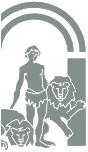 IES (denominación)CE1. Asentar, practicar y promover en su entorno próximo estilos de vida activos y saludables, planificando la actividad física propia y de terceros, partiendo de una evaluación inicial en base a parámetros científicos asequibles de las características fisiológicas y biométricas de los participantes, sus necesidades y motivaciones, así como de las condiciones del contexto. CE1. Asentar, practicar y promover en su entorno próximo estilos de vida activos y saludables, planificando la actividad física propia y de terceros, partiendo de una evaluación inicial en base a parámetros científicos asequibles de las características fisiológicas y biométricas de los participantes, sus necesidades y motivaciones, así como de las condiciones del contexto. CRITERIOS DE EVALUACIÓNSABERES BÁSICOS1.1. Planificar, elaborar y poner en práctica de manera autónoma programas de actividad física dirigidos al mantenimiento y mejora de la salud y calidad de vida, intentando incrementar el nivel inicial de las mismas, teniendo en cuenta su estado de salud y su condición física, realizando una valoración ajustada de todos los factores de rendimiento, temporizando adecuadamente las acciones, aplicando sistemas y métodos adecuados, observando los principios de acondicionamiento físico e incluyendo elementos motivacionales. AFSS.2.A.1. Programación de la actividad física orientada a la salud, atendiendo a frecuencia, volumen, intensidad, recuperación y tipo de actividad en función de los objetivos y de las necesidades y características individuales. Orientación de los programas hacia el logro de objetivos específicos.
AFSS.2.A.2. Beneficios de la práctica de una actividad física regular y valoración de su incidencia en la salud física, social y mental. AFSS.2.A.3. Evaluación de las capacidades físicas y coordinativas como requisito previo a la planificación: técnicas, estrategias y herramientas de medida.AFSS.2.A.5. Sistemas y métodos de entrenamiento de las capacidades físicas y coordinativas, características de las actividades físicas según el objetivo de mejora y su relación con la salud.AFSS.2.A.6. Control de los parámetros de carga, evaluación de su efecto y mecanismos de reorientación. Aplicación de los principios del entrenamiento en los métodos de mejora de las capacidades físicas básicas. AFSS.2.A.7. Aplicaciones y dispositivos digitales para la evaluación y planificación de programas de actividad física y de factores asociados como la nutrición, el descanso y los parámetros biométricos. AFSS.2.B.1. Gestión de las medidas relacionadas con la planificación de la actividad física y deportiva: material necesario, instalaciones, características del grupo al que se dirige, objetivos de la preparación, actividades, seguridad etc. Herramientas de los medios tecnológicos que están a su disposición para la gestión de la actividad física.1.2. Incorporar de forma consciente y autónoma en su actividad diaria, así como asesorar y orientar a terceros, medidas específicas para la prevención de lesiones, la autorregulación y dosificación del esfuerzo, aspectos saludables en la nutrición, conductas de riesgo para la salud, descanso adecuado, educación postural y ajustes ergonómicos del movimiento, entendiendo su relación con la calidad de vida. AFSS.2.A.4. Exigencias específicas condicionales y coordinativas de los distintos tipos de actividad física y deportiva. AFSS.2.A.5. Sistemas y métodos de entrenamiento de las capacidades físicas y coordinativas, características de las actividades físicas según el objetivo de mejora y su relación con la salud.AFSS.2.A.8. Nutrición en la vida diaria y en la actividad física de forma específica. Relación ingesta y gasto calórico. Diseño de dietas saludables. Análisis de productos alimenticios: valor alimenticio y energético. AFSS.2.A.9. Corrección de problemas posturales, ajuste ergonómico de las actividades, lesiones más comunes en la práctica de actividades física. AFSS.2.A.11. Factores de riesgo en las actividades físicas, medidas de prevención, análisis de la ejecución de los ejercicios y actuación ante lesiones y accidentes deportivos. Medidas preventivas y compensatorias del entrenamiento físico. Hábitos saludables. Protocolos de seguridad en los diferentes tipos de actividad. AFSS.2.A.12. Actuaciones críticas ante accidentes. Primeros auxilios. Desplazamientos y transporte de accidentados. Reanimación mediante desfibrilador automático (DEA) o semiautomático (DESA). Protocolo de reanimación cardiopulmonar (RCP). Técnicas específicas e indicios de accidentes cardiovasculares (maniobra de Heimlich, señales de ictus, y similares). Contenido básico de kit de asistencia (botiquín). 1.3. Conocer y aplicar de manera responsable y autónoma medidas específicas para la prevención de lesiones antes, durante y después de la actividad física, así como la aplicación de primeros auxilios ante situaciones de emergencia o accidente, que permitan y faciliten posteriores intervenciones asistenciales, todo ello identificando y transmitiendo las posibles transferencias de estos conocimientos a todo tipo de situaciones habituales de ocio y laborales. AFSS.2.A.9. Corrección de problemas posturales, ajuste ergonómico de las actividades, lesiones más comunes en la práctica de actividades física. AFSS.2.A.11. Factores de riesgo en las actividades físicas, medidas de prevención, análisis de la ejecución de los ejercicios y actuación ante lesiones y accidentes deportivos. Medidas preventivas y compensatorias del entrenamiento físico. Hábitos saludables. Protocolos de seguridad en los diferentes tipos de actividad. AFSS.2.A.12. Actuaciones críticas ante accidentes. Primeros auxilios. Desplazamientos y transporte de accidentados. Reanimación mediante desfibrilador automático (DEA) o semiautomático (DESA). Protocolo de reanimación cardiopulmonar (RCP). Técnicas específicas e indicios de accidentes cardiovasculares (maniobra de Heimlich, señales de ictus, y similares). Contenido básico de kit de asistencia (botiquín).1.5. Emplear de forma autónoma aplicaciones y dispositivos digitales relacionados con el análisis, control y gestión de la actividad física, incrementando la eficiencia de sus acciones, favoreciendo la interrelación entre participantes y respetando la privacidad y las medidas básicas de seguridad vinculadas a la utilización y difusión de datos personales. AFSS.2.A.6. Control de los parámetros de carga, evaluación de su efecto y mecanismos de reorientación. Aplicación de los principios del entrenamiento en los métodos de mejora de las capacidades físicas básicas. AFSS.2.A.7. Aplicaciones y dispositivos digitales para la evaluación y planificación de programas de actividad física y de factores asociados como la nutrición, el descanso y los parámetros biométricos. AFSS.2.A.8. Nutrición en la vida diaria y en la actividad física de forma específica. Relación ingesta y gasto calórico. Diseño de dietas saludables. Análisis de productos alimenticios: valor alimenticio y energético. CE2. Experimentar y desarrollar competencias, además de la motriz, implicadas en los estudios y salidas profesionales asociadas a la actividad física y el deporte, tales como dirección de grupos, organización de actividades, observación de situaciones motoras, diseño de actividades creativas, de ocio y de enseñanzas deportivas. CE2. Experimentar y desarrollar competencias, además de la motriz, implicadas en los estudios y salidas profesionales asociadas a la actividad física y el deporte, tales como dirección de grupos, organización de actividades, observación de situaciones motoras, diseño de actividades creativas, de ocio y de enseñanzas deportivas. CRITERIOS DE EVALUACIÓNSABERES BÁSICOS2.1. Elaborar y aplicar instrumentos de observación cualitativa y cuantitativa a los diferentes contextos de actividad física, evaluando los factores implicados en la consecución de los objetivos propuestos y aplicando criterios de validez y fiabilidad. AFSS.2.B.1. Gestión de las medidas relacionadas con la planificación de la actividad física y deportiva: material necesario, instalaciones, características del grupo al que se dirige, objetivos de la preparación, actividades, seguridad etc. Herramientas de los medios tecnológicos que están a su disposición para la gestión de la actividad física.AFSS.2.B.2. Modelos de creación y gestión de empresas relacionadas con las actividades físicas. Análisis de la realidad cercana. Empresas referentes en Andalucía. AFSS.2.B.3. Selección responsable y sostenible de material deportivo. Reutilización del material disponible. Construcción de material deportivo alternativo y reciclado. Medidas de adecuación de instalaciones y materiales para una práctica físico-deportiva inclusiva.2.2. Diseñar, planificar y dirigir actividades individuales y colectivas de aprendizaje, recreación o acondicionamiento físico, adaptado al grupo, observando las medidas de seguridad y cuidado de la salud pertinentes y garantizando un tiempo de desempeño motor suficiente, así como la eficiencia en los procesos de comunicación inicial y de feedback necesarios que incluirá tanto información técnica como motivacional. AFSS.2.B.1. Gestión de las medidas relacionadas con la planificación de la actividad física y deportiva: material necesario, instalaciones, características del grupo al que se dirige, objetivos de la preparación, actividades, seguridad etc. Herramientas de los medios tecnológicos que están a su disposición para la gestión de la actividad física.AFSS.2.B.3. Selección responsable y sostenible de material deportivo. Reutilización del material disponible. Construcción de material deportivo alternativo y reciclado. Medidas de adecuación de instalaciones y materiales para una práctica físico-deportiva inclusiva.AFSS.2.B.6. Organización, gestión y dinamización de actividades colectivas en diferentes contextos de práctica.AFSS.2.B.7. Dirección de grupos deportivos, garantizando la participación, el aprendizaje, la seguridad, la diversión y la interacción social de sus componentes. 2.4. Participar y vivenciar las actividades físicas y deportivas, que se planteen desde los diferentes roles implicados: participante, espectador, organizador, árbitro o dinamizador, y reflexionar sobre la experiencia, comunicándose con respeto, trabajando en grupo y comprendiendo las diferentes visiones y experiencias propias y de los demás. AFSS.2.B.4. Profesiones vinculadas a la gestión organizativa de eventos, programas, escuelas, asociaciones, federaciones y clubes deportivos. AFSS.2.B.6. Organización, gestión y dinamización de actividades colectivas en diferentes contextos de práctica.AFSS.2.D.3. Identificación y rechazo de conductas contrarias a la convivencia en situaciones motrices, tales como, comportamientos violentos, discriminación por cuestiones de género, competencia motriz y actitudes xenófobas racistas o sexistas. 2.5. Incorporar el uso de aplicaciones y dispositivos digitales a las diferentes fases del proceso: diseño y planificación, evaluación y comunicación, de las diferentes actividades en contextos variados. AFSS.2.A.7. Aplicaciones y dispositivos digitales para la evaluación y planificación de programas de actividad física y de factores asociados como la nutrición, el descanso y los parámetros biométricos. AFSS.2.B.1. Gestión de las medidas relacionadas con la planificación de la actividad física y deportiva: material necesario, instalaciones, características del grupo al que se dirige, objetivos de la preparación, actividades, seguridad etc. Herramientas de los medios tecnológicos que están a su disposición para la gestión de la actividad física.AFSS.2.B.7. Dirección de grupos deportivos, garantizando la participación, el aprendizaje, la seguridad, la diversión y la interacción social de sus componentes.CE3. Resolver con seguridad, estabilidad y creatividad situaciones motrices variadas vinculadas a diferentes manifestaciones relacionadas con la actividad física, deportiva, recreativas y creativas, consolidando su capacidad de aprendizaje individual y compartido, fundamentadas sobre habilidades para la autorregulación emocional, la observación y el análisis, la planificación y la comunicación. CE3. Resolver con seguridad, estabilidad y creatividad situaciones motrices variadas vinculadas a diferentes manifestaciones relacionadas con la actividad física, deportiva, recreativas y creativas, consolidando su capacidad de aprendizaje individual y compartido, fundamentadas sobre habilidades para la autorregulación emocional, la observación y el análisis, la planificación y la comunicación. CRITERIOS DE EVALUACIÓNSABERES BÁSICOS3.1. Identificar, analizar, comprender y progresar en los factores clave que condicionan la intervención de los componentes cualitativos y cuantitativos de la motricidad en la realización de gestos técnicos o situaciones motrices variadas, identificando errores, proponiendo y aplicando soluciones a los mismos.AFSS.2.C.1. Observación y evaluación de las situaciones motrices variadas, sus factores condicionales, técnicos, de participación y de resolución táctica individual y colectiva: técnicas, estrategias y herramientas de medida.AFSS.2.C.2. Aplicaciones y dispositivos para la observación de elementos técnicos y tácticos en situaciones motrices variadas que permitan el análisis de los resultados. AFSS.2.C.4. Resolución de situaciones motrices variadas, ajustando eficientemente los componentes de la motricidad en actividades individuales. Secuencias de aprendizaje de habilidades específicas de distintos deportes individuales que incluyan todos los patrones motrices básicos. AFSS.2.C.6. Resolución de actividades cooperativas, su análisis colectivo de resultados y reajuste de actuaciones para conseguir el éxito. Tipos de feedback. AFSS.2.C.8. Mecanismos coordinativos, espaciales y temporales, que permitan el ajuste y modificación de la propia intervención para resolver situaciones motrices adecuadamente respecto a sí mismo, móviles e implementos, a los participantes y al espacio en el que se desenvuelve la práctica según el objetivo planteado. 3.2. Desarrollar proyectos motores de carácter individual, cooperativo o colaborativo, ajustándose a los objetivos y resolviendo eficiente y creativamente los imprevistos, demostrando dominio de los patrones motores básicos y progresando en la adquisición de habilidades específicas para cada contexto. AFSS.2.C.6. Resolución de actividades cooperativas, su análisis colectivo de resultados y reajuste de actuaciones para conseguir el éxito. Tipos de feedback. AFSS.2.C.7. Resolución de problemas tácticos en situaciones de cooperación-oposición, desde distintos roles, ajustados a la estrategia colectiva planteada en las diferentes fases del ciclo del juego.AFSS.2.C.9. Perfeccionamiento de las habilidades específicas de los deportes o actividades físicas que respondan a sus intereses, considerando la inclusión de deportes individuales y colectivos y la realización de actividades expresivas y en el medio natural. 3.5. Comprender y analizar proyectos motores, propios y de los otros, siendo capaces de gestionar autónomamente cualquier imprevisto y realizar ajustes eficientes y creativos, a partir de las informaciones propias o compartidas, gracias a la capacidad de resiliencia, su motivación, el análisis y la utilización de la información disponible. AFSS.2.C.6. Resolución de actividades cooperativas, su análisis colectivo de resultados y reajuste de actuaciones para conseguir el éxito. Tipos de feedback. 
AFSS.2.C.9. Perfeccionamiento de las habilidades específicas de los deportes o actividades físicas que respondan a sus intereses, considerando la inclusión de deportes individuales y colectivos y la realización de actividades expresivas y en el medio natural. AFSS.2.C.10. Elaboración de montajes individuales y colectivos, con o sin base musical. CE4. Recopilar, vivenciar y promover actividades físico-deportivas que destaquen por su carácter mixto e inclusivo, proponiendo alternativas creativas que favorezcan la implantación de hábitos de actividad física y salud que superen las diferencias culturales, sociales, de género y de habilidad, priorizando el respeto hacia los participantes y a las reglas sobre los resultados, desarrollando procesos de autorregulación emocional y entendimiento social en los diferentes espacios en los que se participa. CE4. Recopilar, vivenciar y promover actividades físico-deportivas que destaquen por su carácter mixto e inclusivo, proponiendo alternativas creativas que favorezcan la implantación de hábitos de actividad física y salud que superen las diferencias culturales, sociales, de género y de habilidad, priorizando el respeto hacia los participantes y a las reglas sobre los resultados, desarrollando procesos de autorregulación emocional y entendimiento social en los diferentes espacios en los que se participa. CRITERIOS DE EVALUACIÓNSABERES BÁSICOS4.1. Conocer y participar en actividades físico-deportivas reconocidas de carácter mixto, además de organizar y promover la adaptación de otras a este carácter, reconociendo su riqueza y demostrando valores de respeto y superación de los estereotipos de género.AFSS.2.D.1. Distintas perspectivas del deporte para todos, escolar, de base, competitivo, profesional, etc. AFSS.2.D.2. Análisis crítico de la actividad física y el deporte en los medios de comunicación.AFSS.2.D.3. Identificación y rechazo de conductas contrarias a la convivencia en situaciones motrices, tales como, comportamientos violentos, discriminación por cuestiones de género, competencia motriz y actitudes xenófobas racistas o sexistas. AFSS.2.D.5. Biografías de personalidades relevantes del mundo del deporte y la actividad física, a nivel mundial, español y andaluz. La mujer en el deporte: situación actual, evolución histórica de su acceso y participación, biografías de mujeres deportistas relevantes.4.4. Organizar, promover y gestionar actividades físico-deportivas, aplicando técnicas didácticas, organizadas en base a criterios de igualdad y evitando las agrupaciones por niveles, mediante la propuesta creativa de reglas que propicien la heterogeneidad de grupos y criterios múltiples de valoración. AFSS.2.C.10. Elaboración de montajes individuales y colectivos, con o sin base musical.AFSS.2.D.7. Los juegos y deportes tradicionales y autóctonos y su vínculo cultural: origen, evolución, preservación y factores condicionantes. AFSS.2.D.9. La cultura motriz en manifestaciones con intencionalidad estética o expresivaSdAFechasSituación de AprendizajeSesionesComp. Espec.Crit. EvaluaciónSaberes Básicos115/9 al 10/10Título / Breve descripciónNºNos Nos Códigos234…NCE / Descr. Oper.CRITERIOS DE EVALUACIÓNEvidenciasInstrumentos de evaluaciónSdA NºComp. Esp. 1STEM2, STEM5, CD4, CPSAA1.2, CPSAA2, CPSAA5. 1.1. Planificar, elaborar y poner en práctica de manera autónoma programas de actividad física dirigidos al mantenimiento y mejora de la salud y calidad de vida, intentando incrementar el nivel inicial de las mismas, teniendo en cuenta su estado de salud y su condición física, realizando una valoración ajustada de todos los factores de rendimiento, temporizando adecuadamente las acciones, aplicando sistemas y métodos adecuados, observando los principios de acondicionamiento físico e incluyendo elementos motivacionales.¿1-2…N?Comp. Esp. 1STEM2, STEM5, CD4, CPSAA1.2, CPSAA2, CPSAA5. 1.2. Incorporar de forma consciente y autónoma en su actividad diaria, así como asesorar y orientar a terceros, medidas específicas para la prevención de lesiones, la autorregulación y dosificación del esfuerzo, aspectos saludables en la nutrición, conductas de riesgo para la salud, descanso adecuado, educación postural y ajustes ergonómicos del movimiento, entendiendo su relación con la calidad de vida.nComp. Esp. 1STEM2, STEM5, CD4, CPSAA1.2, CPSAA2, CPSAA5. 1.3. Conocer y aplicar de manera responsable y autónoma medidas específicas para la prevención de lesiones antes, durante y después de la actividad física, así como la aplicación de primeros auxilios ante situaciones de emergencia o accidente, que permitan y faciliten posteriores intervenciones asistenciales, todo ello identificando y transmitiendo las posibles transferencias de estos conocimientos a todo tipo de situaciones habituales de ocio y laborales.nComp. Esp. 1STEM2, STEM5, CD4, CPSAA1.2, CPSAA2, CPSAA5. 1.5. Emplear de forma autónoma aplicaciones y dispositivos digitales relacionados con el análisis, control y gestión de la actividad física, incrementando la eficiencia de sus acciones, favoreciendo la interrelación entre participantes y respetando la privacidad y las medidas básicas de seguridad vinculadas a la utilización y difusión de datos personales.nCE / Descr. Oper.CRITERIOS DE EVALUACIÓNEvidenciasInstrumentos de evaluaciónSdA NºComp. Esp. 2CCL1, CCL5, STEM5, CD2, CD3, CPSAA2, CPSAA3.1, CPSAA3.2, CE32.1. Elaborar y aplicar instrumentos de observación cualitativa y cuantitativa a los diferentes contextos de actividad física, evaluando los factores implicados en la consecución de los objetivos propuestos y aplicando criterios de validez y fiabilidad.¿1-2…N?Comp. Esp. 2CCL1, CCL5, STEM5, CD2, CD3, CPSAA2, CPSAA3.1, CPSAA3.2, CE32.2. Diseñar, planificar y dirigir actividades individuales y colectivas de aprendizaje, recreación o acondicionamiento físico, adaptado al grupo, observando las medidas de seguridad y cuidado de la salud pertinentes y garantizando un tiempo de desempeño motor suficiente, así como la eficiencia en los procesos de comunicación inicial y de feedback necesarios que incluirá tanto información técnica como motivacional.nComp. Esp. 2CCL1, CCL5, STEM5, CD2, CD3, CPSAA2, CPSAA3.1, CPSAA3.2, CE32.4. Participar y vivenciar las actividades físicas y deportivas, que se planteen desde los diferentes roles implicados: participante, espectador, organizador, árbitro o dinamizador, y reflexionar sobre la experiencia, comunicándose con respeto, trabajando en grupo y comprendiendo las diferentes visiones y experiencias propias y de los demás.nComp. Esp. 2CCL1, CCL5, STEM5, CD2, CD3, CPSAA2, CPSAA3.1, CPSAA3.2, CE32.5. Incorporar el uso de aplicaciones y dispositivos digitales a las diferentes fases del proceso: diseño y planificación, evaluación y comunicación, de las diferentes actividades en contextos variados.nCE / Descr. Oper.CRITERIOS DE EVALUACIÓNEvidenciasInstrumentos de evaluaciónSdA NºComp. Esp. 3 CCL1, STEM2, CD3, CD4, CPSSA1.1CPSSA1.2 CPSSA33.1. Identificar, analizar, comprender y progresar en los factores clave que condicionan la intervención de los componentes cualitativos y cuantitativos de la motricidad en la realización de gestos técnicos o situaciones motrices variadas, identificando errores, proponiendo y aplicando soluciones a los mismos.¿1-2…N?Comp. Esp. 3 CCL1, STEM2, CD3, CD4, CPSSA1.1CPSSA1.2 CPSSA33.2. Desarrollar proyectos motores de carácter individual, cooperativo o colaborativo, ajustándose a los objetivos y resolviendo eficiente y creativamente los imprevistos, demostrando dominio de los patrones motores básicos y progresando en la adquisición de habilidades específicas para cada contexto.nComp. Esp. 3 CCL1, STEM2, CD3, CD4, CPSSA1.1CPSSA1.2 CPSSA33.5. Comprender y analizar proyectos motores, propios y de los otros, siendo capaces de gestionar autónomamente cualquier imprevisto y realizar ajustes eficientes y creativos, a partir de las informaciones propias o compartidas, gracias a la capacidad de resiliencia, su motivación, el análisis y la utilización de la información disponible.nCE / Des. Op.CRITERIOS DE EVALUACIÓNEvidenciasInstrumentos  evaluaciónSdA NºComp. Esp. 4CCL2, CCL5, STEM5, CPSAA3.1 CC2, CC3, CE3.4.1. Conocer y participar en actividades físico-deportivas reconocidas de carácter mixto, además de organizar y promover la adaptación de otras a este carácter, reconociendo su riqueza y demostrando valores de respeto y superación de los estereotipos de género.¿1-2…N?Comp. Esp. 4CCL2, CCL5, STEM5, CPSAA3.1 CC2, CC3, CE3.4.4. Organizar, promover y gestionar actividades físico-deportivas, aplicando técnicas didácticas, organizadas en base a criterios de igualdad y evitando las agrupaciones por niveles, mediante la propuesta creativa de reglas que propicien la heterogeneidad de grupos y criterios múltiples de valoración.nAUTOEVALUACIÓN DE LA PRÁCTICA DOCENTEAUTOEVALUACIÓN DE LA PRÁCTICA DOCENTEAUTOEVALUACIÓN DE LA PRÁCTICA DOCENTE12341. Diseño distintas actividades de aprendizaje para el logro de cada uno de los objetivos1. Diseño distintas actividades de aprendizaje para el logro de cada uno de los objetivos1. Diseño distintas actividades de aprendizaje para el logro de cada uno de los objetivos2. Motivo a mis alumnos comunicándoles los objetivos que quiero conseguir y finalidad de las actividades partiendo de sus conocimientos previos, relacionando los contenidos con situaciones reales, informándoles de la utilidad y creando expectativas.2. Motivo a mis alumnos comunicándoles los objetivos que quiero conseguir y finalidad de las actividades partiendo de sus conocimientos previos, relacionando los contenidos con situaciones reales, informándoles de la utilidad y creando expectativas.2. Motivo a mis alumnos comunicándoles los objetivos que quiero conseguir y finalidad de las actividades partiendo de sus conocimientos previos, relacionando los contenidos con situaciones reales, informándoles de la utilidad y creando expectativas.3. Empleo metodologías que favorezcan el desarrollo de una actividad positiva del alumno y que tena en cuenta sus intereses.3. Empleo metodologías que favorezcan el desarrollo de una actividad positiva del alumno y que tena en cuenta sus intereses.3. Empleo metodologías que favorezcan el desarrollo de una actividad positiva del alumno y que tena en cuenta sus intereses.4. Propongo actividades que favorezcan el aprendizaje autónomo (búsqueda de información, trabajos, investigaciones...)4. Propongo actividades que favorezcan el aprendizaje autónomo (búsqueda de información, trabajos, investigaciones...)4. Propongo actividades que favorezcan el aprendizaje autónomo (búsqueda de información, trabajos, investigaciones...)5. Cuando comenzamos una unidad o tema nuevo, los alumnos conocen: los objetivos y competencias que se quieren desarrollar, las diferentes actividades a realizar, cómo se evaluarán...5. Cuando comenzamos una unidad o tema nuevo, los alumnos conocen: los objetivos y competencias que se quieren desarrollar, las diferentes actividades a realizar, cómo se evaluarán...5. Cuando comenzamos una unidad o tema nuevo, los alumnos conocen: los objetivos y competencias que se quieren desarrollar, las diferentes actividades a realizar, cómo se evaluarán...6. Las actividades que propongo están relacionadas con situaciones de la vida real.6. Las actividades que propongo están relacionadas con situaciones de la vida real.6. Las actividades que propongo están relacionadas con situaciones de la vida real.7. En función de las características de cada alumno planteo tareas y logros diferentes.7. En función de las características de cada alumno planteo tareas y logros diferentes.7. En función de las características de cada alumno planteo tareas y logros diferentes.8. Propongo metodologías variadas y favorecedoras para la consecución de las competencias clave (ABP, APS, ABJ, aprendizaje cooperativo, flipped classroom, gamificación, uso de modelos pedagógicos específicos de cada materia...).8. Propongo metodologías variadas y favorecedoras para la consecución de las competencias clave (ABP, APS, ABJ, aprendizaje cooperativo, flipped classroom, gamificación, uso de modelos pedagógicos específicos de cada materia...).8. Propongo metodologías variadas y favorecedoras para la consecución de las competencias clave (ABP, APS, ABJ, aprendizaje cooperativo, flipped classroom, gamificación, uso de modelos pedagógicos específicos de cada materia...).9. Utilización de organizaciones del alumnado variadas en función de cada unidad didáctica integrada y de cada situación de aprendizaje.9. Utilización de organizaciones del alumnado variadas en función de cada unidad didáctica integrada y de cada situación de aprendizaje.9. Utilización de organizaciones del alumnado variadas en función de cada unidad didáctica integrada y de cada situación de aprendizaje.valoraciónobservaciónobservaciónobservaciónobservaciónobservación10. Empleo recursos y materiales variados para el aprendizaje, material manipulativo, gráfico, audiovisual, material impreso...11. Doy pautas de actuación a los padres/madres para que trabajen en casa aspectos en consonancia con la metodología de la clase.AULAALUMNADOProgramas preventivos, organización flexible de espacios, tiempos y recursos, adecuación de la programación, metodologías favorecedoras de inclusión, actividades de refuerzo y profundización y diversificación instrumentos evaluación. Metodologías didácticas basadas en el trabajo colaborativo en grupos heterogéneos, tutoría entre iguales y aprendizaje por proyectos que promuevan la inclusión de todo el alumnado. Programas de refuerzo.Programas de profundización. 